Gli angoli interni ed esterni di un poligonoDetermina la somma degli angoli interni di un poligono:a 5 verticia 12 verticia 23 vertici.Completa la tabella:Quanti vertici ha un poligono la cui somma degli angoli interni è:1 440°?3 060°?4 140°?1 260°?Completa la tabella:Completa la tabella:Esiste un poligono la cui somma degli angoli interni è:1 620°?1 530°?Determina α: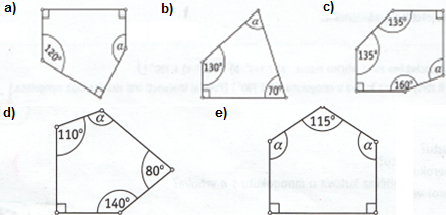 In un esagono ABCDEF gli angoli α e β sono supplementari, gli angoli γ e δ hanno le ampiezze rispettivamente di 120° e di 124°. Calcolate l’ampiezza di ciascuno degli angoli ε e ζ sapendo che il primo supera il secondo di 18.Quanti lati ha il poligono la cui somma degli angoli interni è tre volte maggiore della somma degli angoli esterni?Quanti vertici ha il poligono la cui somma degli angoli esterni è di 1440 minore della somma degli angoli esterni?Quanti angoli ha il poligono la cui somma degli angoli esterni è 10 volte minore della somma degli angoli interni?Quanti vertici ha il poligono la cui somma di tutti gli angoli interni è uguale alla somma di tutti gli angoli esterni?In un esagono ABCDEF gli angoli α e β sono uguali e misurano ciascuno 58° e 32°. Gli angoli γ e δ sono rispettivamente il doppio ed il triplo di α, l'angolo ε è il doppio di η, 103°24´. Calcola l’ampiezza di η.In un pentagono ABCDE gli angoli A, B, C, D superano E rispettivamente di 12°,18°,21°,24°. Calcola la misura di ciascuno degli angoli del pentagono.In un esagono ABCDEF gli angoli sono supplementari, gli angoli C e B hanno le ampiezze rispettivamente 120°40´ e 124°32´. Calcolate l'ampiezza di ciascuno degli angoli E ed F sapendo che il primo supera il secondo di 18°.Un esagono ha cinque angoli interni che misurano 110°,90°,120°,140°,135°. Trova l'ampiezza del sesto angolo.n621423815S nnS n720°1 620°2 520°5 400°3 960°n281436S n3 780°2 880